       河南中原黄金冶炼厂有限责任公司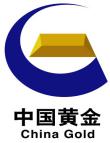 销售部：0398-2756707（硫酸/电解铜/磁选铁粉）                     传  真：0398-2718713                    地址：中国•河南三门峡市产业集聚区209国道南侧磁选铁粉销售竞价方案   我公司生产磁选铁粉约37000吨/月左右，产量约45万吨/年，产品规格：磁选铁粉铁含量49%-52%，水份10%-12%，粒度-325＞80%。根据我司对磁选铁粉产品销售部署，对磁选铁粉产品采取公开报价销售。磁选铁粉竞价说明：磁选铁粉销售以“先竞价后议价，最终确定销售价格，所有合同价不低于我公司磋商成交价”为原则。根据客户报价从高到低依次议价，确定销售数量。报价同名次的，优先签约前期履约能力好的客户；同意卖方送货可优先选择标段，价高者优先选择标段（只能选择其中一个标段）。每月产量：约3.7万吨，我司在此基础上有±20%调配权，分五个标段：1.月供货量10000吨1家；2.月供货量7000吨1家；3.月供货量5000吨1家；4.月供货量4000吨2家；5.月供货量3000吨2家 河南中原黄金冶炼厂有限责任公司销售部                                  2021年3月2日       河南中原黄金冶炼厂有限责任公司销售部：0398-2756707（硫酸/电解铜/磁选铁粉）                     传  真：0398-2718713                    地址：中国•河南三门峡市产业集聚区209国道南侧磁选铁粉销售报价说明1、报价产品：冶炼过程中产出磁选铁粉。2、产品质量参数：4、报价说明:4.1、报价单位资质要求：必须提供营业执照、环评手续等资质证件(须在有效期限内)。4.2、同一客户用多家公司资质参与竞价，存在串通报价的将取消报价资格。4.3、请报价单位务必填写：单价、报价有效期、报价单位信息，并加盖公章(邮件主题：2021年X月X日磁选铁粉报价)。4.4、报价单原件、开票信息及营业执照、环评手续复印件应加盖公章发至ylcsjjcb@126.com后，及时联系我司人员收取。4.5、报价截止时间：2021年3月22日	15：00截止（逾期报价单视为无效）。报价保证金：5.1、参与报价单位须于2021年3月22日12：00前，交纳报价保证金（按报量交纳报价保证金，报价保证金月采购量×30元/吨）5.2、保证金汇至以下账户：  单位全称 ：河南中原黄金冶炼厂有限责任公司  开户银行：河南省三门峡市工行三门峡分行（行号：102505002293）  银行帐号：1713 0229 0920 0076 156提货：6.1、货款支付方式：电汇支付，先付款后提货，待提货完成后多退少补。6.2、提货日期：2021年4月1日至2021年9月30日6.3、交货方式：卖方送货、客户自提。备注：3000吨/月≤采购量≤10000吨/月，最终解释权归售方所有。7． 电话：0398--2756853	附件：磁选铁粉报价单       河南中原黄金冶炼厂有限责任公司销售部：0398-2756707（硫酸/电解铜/磁选铁粉）                     传  真：0398-2718713                    地址：中国•河南三门峡市产业集聚区209国道南侧                      磁选铁粉报价单                意向客户：备注；客户根据自行需求，自提或送货，可多报卸货地点。报价单位全称(盖章)：联系人：                                联系电话：电子邮箱：                              报价时间：产品名称供货量          (t/月)铁品位          （%）密度         （g/cm3）磁性物   (%)水份      （%）粒度磁选铁粉3700049—524-4.382-8610-12-325>85%序号采购数量（吨/月）出厂价（元/吨）含税运费（元/吨）合计（元）卸货地点备注